МДОУ «Детский сад №11 п.Комсомольский Белгородского района Белгородской области»Консультация для родителей«Подготовка руки дошкольника к письму»                                                                             подготовила  воспитатель:                                                                             Федорищева Ольга Васильевна 	2019г. Письмо — сложный координационный навык, требующий слаженной работы мышц кисти, всей руки, правильной координации движений всего тела. Овладение навыком письма — длительный и трудоемкий процесс, который не всем детям дается легко. Подготовка к письму — один из самых сложных этапов подготовки ребенка к систематическому обучению.        Процесс письма требует от ребенка не только физических, интеллектуальных, но и эмоциональных усилий. Всякого рода перегрузки и связанные с ними переутомления самым негативным образом сказываются на овладении графическими навыками и, более того, на развитии детского организма. Поэтому в дошкольном возрасте важна именно подготовка к письму, а не обучение ему. Важно развить механизмы, необходимые для овладения письмом, создать условия для накопления ребенком двигательного и практического опыта, развития навыков ручной умелости.                        Основное внимание мы обращаем на формирование правильной позы при письме: учим детей правильно сидеть, держать ручку, располагать необходимые предметы на парте, самостоятельно работать и ориентироваться на листе тетради. Ещё мы уделяем внимание упражнениям, играм, различным заданиям на развитие мелкой моторики и координации движений руки, решаем сразу две задачи: во-первых, косвенным образом влияют на общее интеллектуальное развитие ребенка, во-вторых, готовим к овладению навыком письма, что в будущем поможет избежать многих проблем школьного обучения.Успешность работы по формированию двигательных навыков зависит от ее систематичности и регулярности.Задания должны приносить ребенку радость, нельзя допускать скуки и переутомления.Здесь представлен комплекс мер, способствующих развитию рук и ручной умелости. Эти упражнения полезны как для леворуких, так и для праворуких детей:Пальчиковая гимнастика.Игры с крупой, бусинками, пуговицами, мелкими камешками, природным материалом.Занятия с пластилином.Шнуровки. Застёжки. Занятие с конструкторами. Закручивание гаек, шурупов.Игры с мозаикой. Паззлы.Вырезание ножницами.Рисование различными материалами — ручкой, простым карандашом, цветными карандашами, мелом, акварелью и т.д.Работа с бумагой. Складывание (оригами). Плетение. Отрывная аппликации.Графические упражнения. Штриховка.Раскрашивание картинок в книжках-раскрасках.Остановимся более подробно на некоторых приёмах:Пальчиковая гимнастикаУченые пришли к заключению, что формирование речевых областей совершается под влиянием импульсов от пальцев. Необходимо стимулировать речевое развитие детей путем тренировки движений пальцев рук. Кисти рук приобретают хорошую подвижность, гибкость, исчезает скованность движений.«Пальчиковые игры» — это инсценировка каких-либо рифмованных историй, сказок при помощи пальцев. Многие игры требуют участия обеих рук, что дает возможность детям ориентироваться в понятиях «вправо», «влево», «вверх», «вниз» и др.Целесообразно каждое занятие по подготовке к письму начинать с «пальчиковых игр», чтобы размять пальчики, для успешного выполнения детьми разнообразных графических упражнений.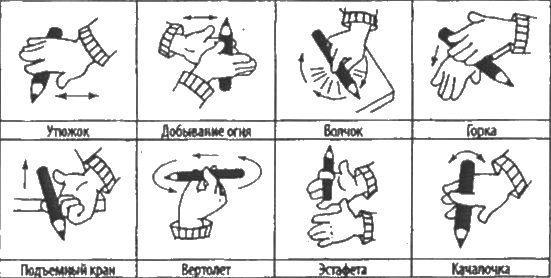 Игры с крупой, бусинками, пуговицами, мелкими камешкамиЭти игры оказывают прекрасное тонизирующее и оздоравливающе действие.Детям предлагается:— сортировать,— угадывать с закрытыми глазами,— катать между большим и указательным пальцем.Можно научить ребенка перекатывать пальцами одной руки два грецких ореха или камешка, пальцами одной руки или между двух ладоней шестигранный карандаш.Можно предложить детям выкладывать буквы, силуэты различных предметов из семян, пуговиц, веточек и т.д.Все занятия с использованием мелких предметов должны проходить под строгим контролем взрослых!Вырезывание ножницамиПредусматривает навык резания по прямой, умению вырезывать различные формы (прямоугольные, овальные, круглые). Необходимо побуждать детей давать словесную характеристику движениям рук при вырезывании.Умение уверенно пользоваться ножницами играет особую роль в развитии ручной умелости. Для дошкольников это трудно, требует скоординированности движений.Симметричное вырезывание, вырезание различных фигурок из старых открыток, журналов — полезное и увлекательное занятие для будущих первоклассников.Рисование, раскрашиваниеНеобходимо учить детей раскрашивать аккуратно, не выходя за контуры изображенных предметов, равномерно нанося нужный цвет. Раскрашивание, как один из самых легких видов деятельности, вводится в значительной степени ради усвоения детьми необходимых для письма гигиенических правил.Вместе с тем, оно способствует развитию согласованных действий зрительного и двигательного анализаторов и укрепления двигательного аппарата пишущей руки. Ребенок, выполняя работу по раскрашиванию, в отличие от работы, связанной с написанием букв, не чувствует усталости, он делает это с удовольствием, свободно, хотя его рука проделывает те же манипуляции, что и при письме.Рисование различными материалами (ручкой, простым и цветными карандашами, мелом) требует различной степени нажима для того, чтобы на бумаге остался след от пишущего предмета.Работа с бумагой. Оригами. Плетение.Развитию точных движений и памяти помогают плетение ковриков из бумажных полос, складывание корабликов, фигурок зверей из бумаги.Необходимо показать приемы сгибания и складывания бумаги, дать первоначальные сведения о видах бумаги (писчая, рисовальная, газетная, оберточная).Графические упражнения. Штриховка.Выполняются на нелинованной бумаге. Развитие мелкой моторики определяется не только четкостью и красотой изображения линий, но и легкостью и свободой: движения руки не должны быть скованными, напряженными.Ребенок должен стараться не отрывать ручку от бумаги и не прерывать линии. Умение свободно рисовать плавные линии слева направо, с наклоном сверху вниз и снизу вверх важно при формировании почерка.Штриховка — одно из важнейших упражнений.Правила штриховки:Штриховать только в заданном направлении.Не выходить за контуры фигуры.Соблюдать параллельность линий.Не сближать штрихи, расстояние между ними должно быть 0,5 см.К концу года дети должны:знать и соблюдать гигиенические правила письма (это посадка, положение рук при письме, положение ручки, тетради);ориентироваться в тетради, на строке, на странице;выполнять штриховку, соблюдая правила штриховки;уверенно пользоваться ножницами;изготавливать простые фигурки из бумаги путем складывания.Приведенные выше приемы подготовки руки к письму у дошкольника способствуют развитию не только мышц кисти, их координации, но и глазомера, а также формированию внутренней речи, образного и логического мышления.